INDIAN INSTITUTE OF BANKING & FINANCE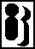 Registration Form for Contact Classes - Certified Credit Officer - October 2017Zonal HeadIndian Institute of Banking & FinanceProfessional Development Centre, Eastern ZoneHindustan Building (Annexe), 7th Floor   4, C. R. Avenue, Kolkata – 700072Phone - 033-2212-4991/4992, Fax - 033-2212-4680Website: www.iibf.org.inDear Sir/Madam,Kindly enrol me as a candidate for the Contact Classes to be organised by the Institute to be held in October 2017.Candidates are requested to keep a copy of the application form for further reference Date:                                                                                                                          SignatureCandidates are requested to provide following bank details for refund of fees in case program is cancelled.Candidates Name:				Account no: Bank Name:				Branch:                                            IFSC code:Name of  the Centre(City)  OptedKolkataMembership No./Registration No.Name of the CandidateCourse Certified Credit OfficerAddress__________________________________________________________________________Phone:________________________________                     Mobile:_______________________________ Email:________________________________Details of Fee Remitted  :         UTR NO                              DATE                  AMOUNT                                        